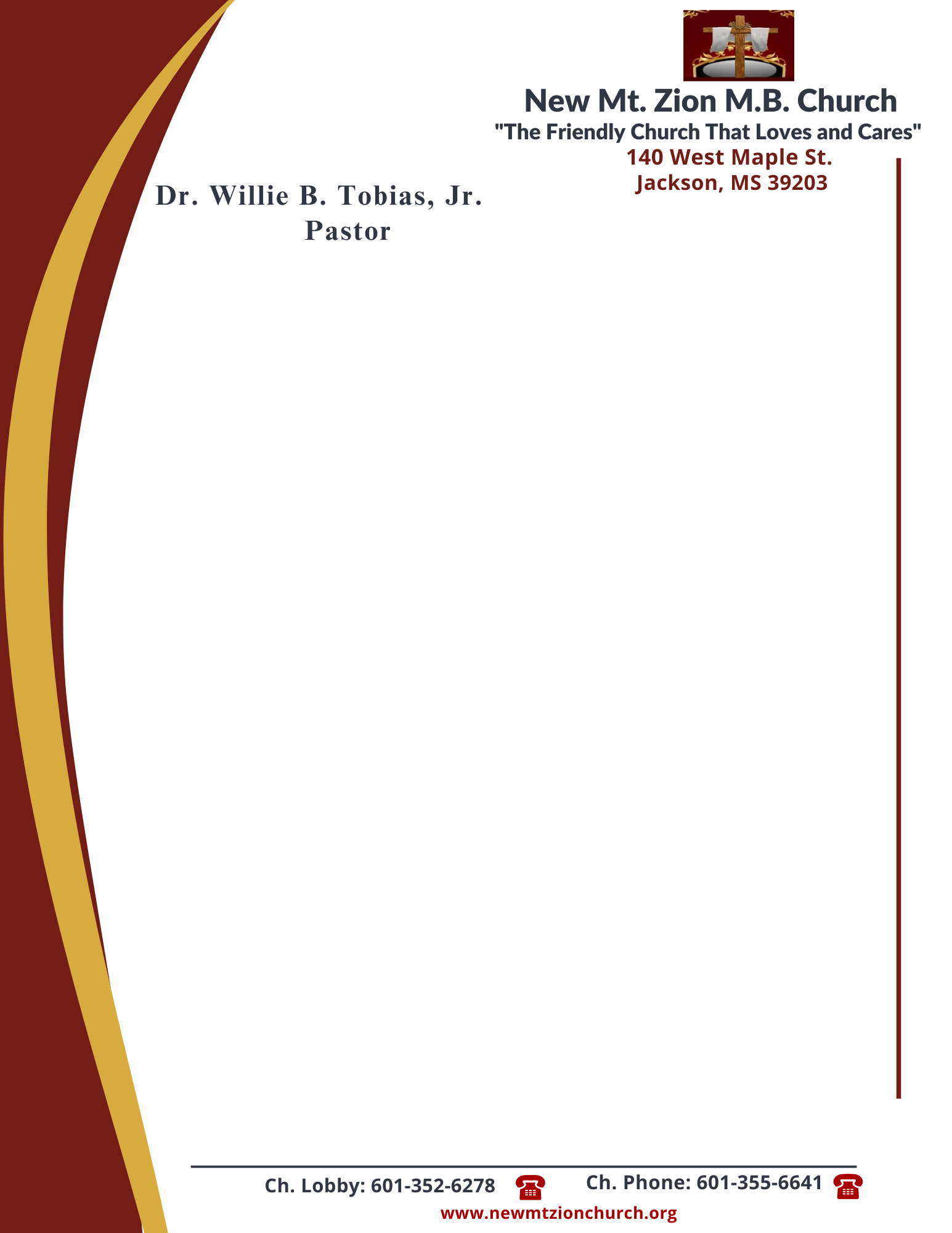            January 8, 2024“Continuation of The Law”Exodus 20: 1-26The world offers various opinions. Is it left up to man to formulate his own values, his own system of morality and ethics? +Verse 13 says thou shall not kill. We discussed that one who commits a murder can be saved and forgiven. Can one who commits self-murder (suicide) be forgiven by GOD? Provide scripture references. (Dec. Ricardo Wilson)Briefly interpret verse 14. How does this commandment coincide with Matthew 5:27-28?     (Rev. Venus Jones)Briefly interpret verse 15. List numerous ways people steal. (Sis. Charlotte Cannon)Briefly interpret verse 16. Can an individual lie while telling the truth? Provide scripture references. (Dr. Sonja Fuqua) Briefly interpret verse 17. What does it mean to covet? Briefly explain how covetousness begins in the heart. (Bro. Wilbert McCoy